DOM KULTURY "ZAMECZEK"
25-365 Kielce, ul. Słowackiego 23
tel. 41 3676301, fax. 41 3676979
e-mail: sekretariat@zameczek-kielce.pl,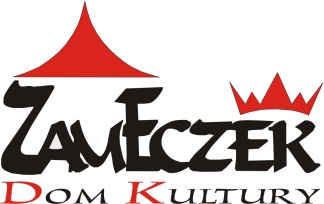  www.zameczek-kielce.pl                                                                       „Scena    Dla    Ciebie”   2017Dom   Kultury „Zameczek” serdecznie zaprasza młodzież gimnazjów, szkół średnich oraz studentówdo udziału w XIX edycji FestiwaluI. CEL i ZASIĘG:Promocja młodych wykonawców w dziedzinie wokalnej i muzycznej;Wyłonienie najzdolniejszych i zaproszenie do współpracy;Rozwijanie zainteresowań kulturotwórczych wśród młodzieży NASZEGO MIASTA                     i WOJEWÓDZTWA. Do udziału w eliminacjach zapraszamy młodzież gimnazjalną, szkół średnich                                  oraz studentów z terenu województwa świętokrzyskiego.II.  ORGANIZATOR :Dom Kultury „ZAMECZEK”, 25-365 Kielce, ul. Słowackiego 23III. TERMIN ZGŁOSZEŃ: Zgłoszenia przyjmowane są w sekretariacie D.K. „Zameczek” w Kielcach, ul. Słowackiego 23, tel. 41 36-76-301, lub e-mail: sekretariat@zameczek-kielce.plod poniedziałku do piątku w godzinach 8.00-20.00w nieprzekraczalnym terminie do 10 MARCA 2017 r.ELIMINACJE ODBYWAĆ SIĘ BĘDĄ W SIEDZIBIE D.K. „ZAMECZEK”   w dniach:17  marca (piątek) 		godz. 15:0018  marca (sobota) 		godz. 09.00IV.    ZASADY UCZESTNICTWA W FESTIWALU „SCENA DLA CIEBIE” 2017:Uczestnicy: młodzież gimnazjalna, szkół średnich oraz studenci z terenu całego województwa świętokrzyskiego.Kategorie prezentacji:wokaliści - kategoria wiekowa; 	12-15  latwokaliści - kategoria wiekowa; 	16-19  latwokaliści - kategoria wiekowa; 	20-24  latmałe formy wokalne;		od 2-ch osóbzespoły wokalno - instrumentalne (prezentacje zespołów z uwzględnieniem różnych form muzycznych).REPERTUAR:Każdy uczestnik Festiwalu w czasie eliminacji prezentuje jeden, dowolnie wybrany przez siebie utwór (piosenkę). Mile widziane będą kompozycje własne. Wokaliści muszą posiadać tzw. podkład muzyczny (na mini dysku lub płycie CD) ewentualnie akompaniatora.4. Wokaliści i zespoły zakwalifikowane do Finału mogą skorzystać z warsztatów muzycznych, które odbędą się w Domu Kultury „Zameczek” w Kielcach,                                  ul. Słowackiego 23, w terminie 21-29 marca 2017r. V. OCENA:Całkowitej oceny prezentacji dokonuje Jury, biorąc pod uwagę następujące kryteria: dobór repertuaru, muzykalność uczestnika, interpretację oraz ogólny wyraz artystyczny.VI. KONCERT GALOWY FESTIWALU – 31 MARCA 2017I część -Finaliści wyłonieni podczas eliminacji w poszczególnych kategoriach prezentacjiII część - Gwiazda WieczoruIII część - Werdykt Jury, Wręczenie NagródVII. NAGRODY:Ufundowane m.in. przez Prezydenta Miasta Kielce, Dom Kultury „Zameczek” oraz sponsorów i media. Przyznana zostanie jedna główna nagroda - GRAND PRIX Festiwalu, a w każdej z kategorii miejsca 1, 2, 3 oraz ewentualne wyróżnienia (Jury zastrzega sobie prawo innego podziału nagród) Zdobywca GRAND PRIX otrzyma okolicznościową statuetkę a ponadto wszyscy laureaci pamiątkowe dyplomy i nagrody rzeczowe. Wybrani przez organizatorów wykonawcy zostaną zaproszeni do współpracy                                                 z D.K. „ZAMECZEK” (rozwijanie swoich uzdolnień w „Zameczkowym Studiu Piosenki”, prezentacja w ramach Młodzieżowej Kawiarni Artystycznej, koncerty).Pula nagród finansowych Festiwalu „Scena dla Ciebie” 2017 wynosi 15000 złotych.Nagrody pieniężne dla laureatów Festiwalu, zostaną przekazane przelewem na rachunek bankowy wskazany przez laureatów, a w przypadku laureata nieposiadającego zdolności do czynności prawnych bądź posiadającego ograniczoną zdolność do czynności prawnych – na rachunek bankowy wskazany przez prawnych opiekunów laureata.VIII. 	POSTANOWIENIA KOŃCOWE:Ostateczna interpretacja przepisów niniejszego regulaminu należy do Organizatora Festiwalu.Administratorem danych osobowych Uczestników Festiwalu jest Dom Kultury „Zameczek” w Kielcach, ul. Słowackiego 23 wpisany do Rejestru Instytucji Kultury pod Nr RIK 9/04. Dane osobowe gromadzone są wyłącznie dla celów związanych                        z przeprowadzeniem Festiwalu na podstawie zgody udzielonej przez ww. osoby zgodnie z art. 23 ust 1 pkt 1 ustawy z dnia 29 sierpnia 1997 r. o ochronie danych osobowych (tekst jedn. Dz. U. z 2002 r. Nr 101, poz. 926 ze zm., dalej UODO). Przetwarzanie danych osobowych Uczestników może następować także w celu wypełnienia prawnie usprawiedliwionych celów realizowanych przez  Administratora Danych wyłącznie w zakresie nie prowadzącym do naruszenia praw i wolności uczestników na podstawie art. 23 ust. 1 pkt 5 ww. ustawy 2. Dane Uczestników mogą być wykorzystywane przez Administratora Danych także dla celów marketingowych w tym dla otrzymywania drogą elektroniczną (za pośrednictwem poczty elektronicznej lub telefonu) informacji               o charakterze marketingowym zgodnie z Ustawą z dnia 18 lipca 2002 r. o świadczeniu usług drogą elektroniczną (Dz. U z 2002 r. Nr 144, poz. 1204 ze zm.);Bez odrębnej zgody zgromadzone dane osobowe nie będą udostępniane odbiorcom danych w rozumieniu art. 7 pkt 6 UODO. Osobom ujawniającym dane osobowe przysługuje prawo dostępu do treści danych oraz możliwość ich poprawiania oraz żądania zaprzestania ich przetwarzania.Podanie danych jest dobrowolne niemniej jednak bez ich podania nie jest możliwe uczestnictwo w FestiwaluSerdecznie zapraszamy do wzięcia udziału w naszym FestiwaluŻyczymy powodzenia i dobrej zabawy !!!Teresa Wołczyk - RosołowskaDyrektor DK „Zameczek”